2018年全国职业院校技能大赛赛项申报书赛项名称：           计算机检测维修与数据恢复           赛项类别：        常规赛项■     行业特色赛项□         赛项组别：          中职组■       高职组□             涉及的专业大类/类：        信息技术类                   方案设计专家组组长：                              手机号码：                                  方案申报单位（盖章）：中国职业技术教育学会教学工作委员会 方案申报负责人：                                 方案申报单位联络人：                                联络人手机号码：                           电子邮箱：                       通讯地址：               邮政编码：                                     申报日期：               2017年9月1日               2018年全国职业院校技能大赛赛项申报方案一、赛项名称（一）赛项名称计算机检测维修与数据恢复（二）压题彩照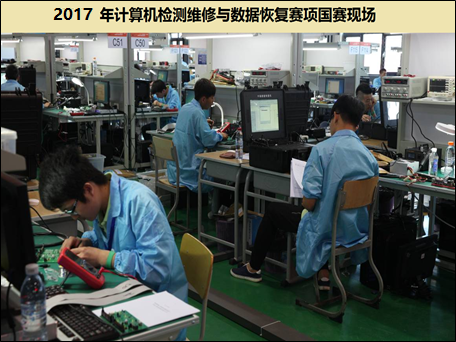 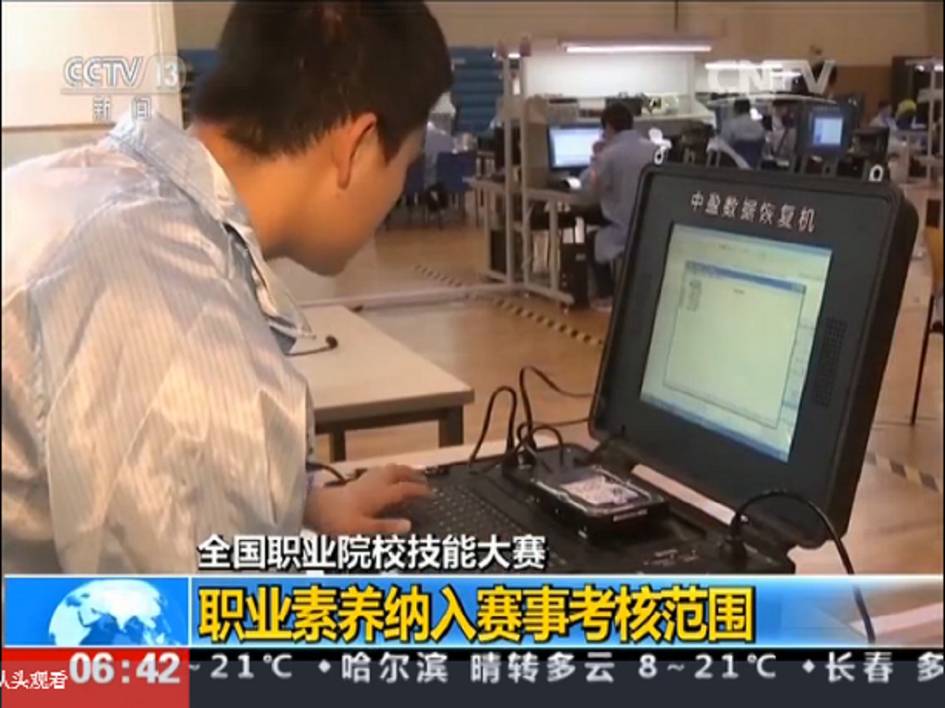 （三）赛项归属产业类型电子信息产业（四）赛项归属专业大类/类中职：09信息技术类二、赛项申报专家组三、赛项目的本赛项以我国电子信息产业发展的人才需求为依托，以计算机组装维修及数据恢复技术为载体，旨在检验选手在模拟真实的工作场景下对计算机进行故障检测维修及数据恢复方面的能力，全面展现中职教育的发展水平，提高信息技术类中等应用型专门人才的培养质量。本赛项将电子信息行业企业人才能力需求和计算机检测维修与数据恢复前沿技术融入比赛内容，以进一步深化校企合作，引导中职信息技术类专业开展计算机检测维修与数据恢复的课程建设和教学改革，促进应用型专门人才和高素质劳动者培养模式的改革与发展，增强中职信息技术类专业学生就业的竞争力，提高就业水平。四、赛项设计原则（一）赛项坚持公开、公平、公正严格遵守《全国职业院校技能大赛制度》，落实制度中的相关要求。确保在赛前尽早公布比赛范围、赛项设备技术规范、赛项样题（或赛题）、赛项规程，以便参赛队能尽早熟悉比赛内容，并进行全方位准备。赛中将采用开放式的场地环境，在赛场外围设置专用的参观通路，确保竞赛的观摩性达到公平、公正、公开的竞赛要求。赛后成绩评判采用系统自动评分、客观结果性评分和主观性评分，并结合人工审核为主导的机制，避免人为因素影响比赛成绩排名。（二）赛项设计符合国家“十三五”规划纲要在我国“十三五”规划纲要中已经明确指出，要坚持走中国特色新型工业化道路，适应市场需求变化，根据科技进步新趋势，发挥我国产业在全球经济中的优势，并要求加快发展智能制造关键技术装备，强化智能制造标准、工业电子设备、核心支撑软件等基础，提高电子信息产业研发水平，增强基础电子自主发展能力。因此，赛项内容将充分考虑我国当前电子产业发展趋势、行业发展特点及企业用人需求，并结合当前学校专业情况进行全方位设计，引导学校进行教学改革，在促进发达地区学校专业建设的同时，也拉动落后地区学校的专业发展，全面、共同提高人才培养水平，服务我国电子产业。（三）赛项设计适合产业发展需求最近几年，电子信息产业在全球得到了高速发展，电子信息产品成为了人们生活的必需品。电子信息产业的发展给人类的生活带来了许多方便，人们对电子信息产品的需求越来越大，可以说，电子信息产业的发展虽然近几年有了突破性进展。以下是中国工业和信息化部公布的自2012年到2015年关于我国电子信息产业销售额的统计。2012年，我国电子信息产业销售收入总规模突破10万亿元大关，达到11.0万亿元，增幅超过15%；2013年，我国电子信息产业销售收入总规模达到12.4万亿元，同比增长12.7%；2014年，我国电子信息产业销售收入总规模达到14万亿元，同比增长13%；2015年，我国电子信息产业销售收入总规模达到15.4万亿元，同比增长10.4%；预计未来5年,我国电子信息产业销售收入总规模将增长10%左右。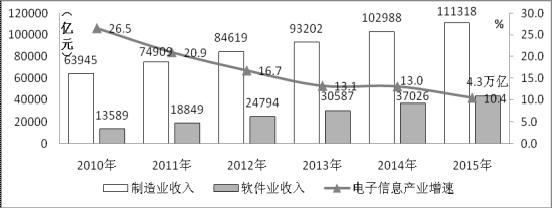 2010—2015年我国电子信息产业增长情况总的来说，电子信息产业近几年无论是在全球还是在我国都得到了高速发展，虽然我国的电子信息产业与发达国家相比还有很大的差距，在产业结构上还存在许多不足与缺陷，但大体上我们国家的电子信息产业的发展还是呈上升趋势的，发展空间还是十分广阔的，并且发展前景还是十分明朗并乐观的。    （四）赛项关联岗位人才需求大 随着电子制造与互联网络产业的发展，计算机与数码产品已经进入到了我们生活的方方面面，成为人们日常生活的一部分，相关产品的维修服务机构已经延伸到全国的2200多个市县的近4万个乡镇。富士康、联想、苹果、三星、华为、尼康等相关企业的客服中心、维修工厂对本专业人才的需求也在逐年增加。本赛项设计以计算机检测维修与数据恢复的实际岗位技能需求出发，搭建真实的检测维修环境，依照现实的工作流程及维修方法选用维修工具及测试仪表。赛题中维修对象的故障设计完全来源于实际工作中典型的维修案例，涉及的内容和知识点包括电工电子技术基础、计算机电路板故障检测与维修、硬盘故障检测与维修、数据恢复基础、计算机组装与测试、操作系统与应用软件的安装与调试、计算机应用等多个方面的知识体系。    （五）赛项内容覆盖职业岗位广赛项关联的职业岗位包括：计算机(微机)维修工、电脑主板维修工、笔记本电脑维修工、手机维修工、办公设备维修工、数据恢复工程师、数码相机维修工等多个职业岗位。    （六）赛项设计符合中职学历要求根据国内三家知名招聘网站的信息，电子产品检测维修与数据恢复岗位对学历要求统计如下1、电子产品检测维修岗位群统计2、数据恢复岗位群统计3、岗位学历要求分布对比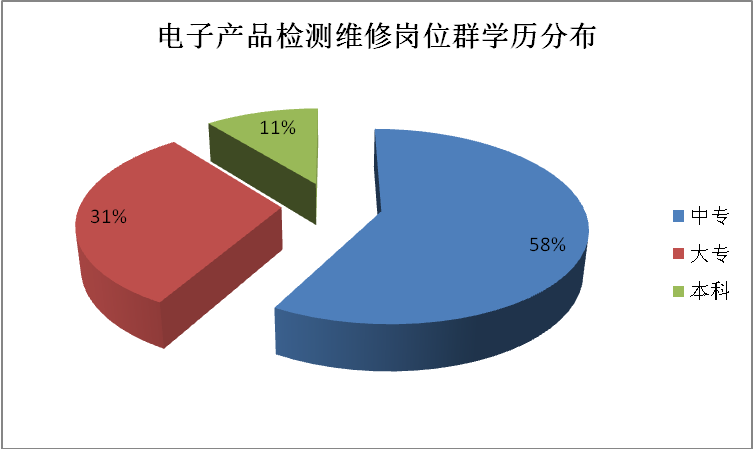 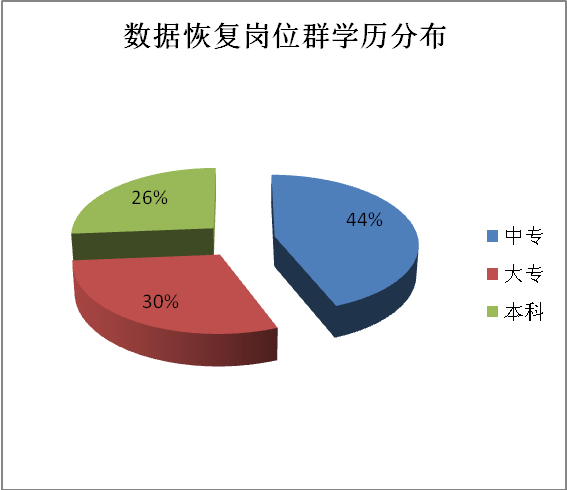 根据数据统计并加以分析，可以看出该赛项设计符合就业岗位对中职学生学历的要求。    （七）竞赛平台成熟竞赛选用的智能检测软件、中心管理系统、自动评分系统及维修对象已经在2011年、2012年、2014年、2015年、2016年和2017年全国职业技能大赛中使用了六年，且已在全国多所职业学校建立了实训室。同样，赛项所选用维修工具、仪器、仪表、智能检测设备及数据恢复平台等硬件设施，也已在上述历年全国职业技能大赛各省、市、自治区选拔赛及全国大赛中得到了检验，技术成熟，性能稳定。五、赛项方案的特色与创新点1、赛项方案将以今年由国务院公布的《中国制造2025》为指导方针，不仅着力考核集成电路维修水平，提升参赛选手对于芯片的应用适配能力，而且着力考核数据恢复技术水平，提升参赛选手对于存储、数据、信息方面的适配能力。通过两方面的综合考核，检验参赛选手在新一代信息技术产业中的适应能力。2、比赛将模拟计算机检测维修与数据恢复相关工作岗位的整个工作流程：包括计算机部件的故障检测、故障定位、故障维修、电子元器件拆焊和更换，存储设备数据恢复，以及计算机组装与系统安装等多个步骤，涵盖了多个计算机检测维修与数据恢复的岗位技能，可多角度、全方位的展现参赛选手的综合技术水平和职业素养。3、方案设计扩展性强，能够根据行业未来5到10年的岗位新要求，灵活添加新技术考核模块。4、竞赛任务中维修对象的故障设置全部来源于典型的维修实例。5、竞赛过程及任务之间相对独立而又相互关联，以便于全面客观的评价参赛选手的技术水平和职业能力。6、本赛项的竞赛结果评判成绩由三部分组成，机评分、客观结果性评分和主观结果性评分，从职业技能与职业素养两个方面综合考核选手。同时通过采用成绩人工复核的机制，大大减少了人为因素对竞赛成果的影响，保证了赛项的公平公正。7、赛题选用的智能检测设备、中心管理系统、数据恢复平台已经具备向中职学校的实训室平滑迁移的可行性。8、赛项专家组将会同协办企业，对赛项知识资源和设备资源进行进一步整合和完善，为全国中职学校的“计算机与数码产品维修”专业建设提供全方位、模块化的解决方案。9、赛项支持单位“中盈创信”和“奇虎360”创建了“中盈&360创就业平台”。该平台依托互联网，运用“线上接单+线下服务”的O2O业务模式，将参赛院校的大量毕业生就业需求与奇虎360公司全国6亿多用户的海量IT服务需求有机结合了起来。通过合作学校设立IT服务站，合作企业派驻讲师、工程师等多维深度校企合作模式，共同培养在校生，并通过线上及线下工作服务周边社区。目前全国已有数十所学校参与到“中盈&360创就业平台”合作项目中来，这些学校在提高学生的就业技能的同时，也大幅提高了就业率和就业质量。六、竞赛内容简介（须附英文对照简介）计算机检测维修与数据恢复赛项主要面向中职信息技术类专业、计算机与数码产品维修专业，旨在提升学生在计算机检测维修与数据恢复方面的综合职业能力。本次大赛主要以计算机组装维修与数据恢复技术为载体，内容设及计算机电路板的故障检测与维修、计算机硬盘故障检测与维修、移动存储的数据恢复、计算机组装与测试、操作系统与应用软件的安装等几个部分。赛项将主要考核选手以下方面的能力和素养：常用电子元器件的识别和检测能力；电脑主板各功能电路的分析与检测能力；常用电子仪器仪表及设备的调试与应用能力；电子元器件的拆/焊工艺，硬盘故障检测与维修能力，硬盘分区信息与数据的恢复能力，计算机组装与测试能力，操作系统与应用软件的安装优化能力，现场5S管理能力等。The competition of computer detection repair and data recovery aim at secondary vocational information technology majors, computer and  digital products professional maintenance, as well as enhancing students' comprehensive vocational ability of repairing and data recovery.The competition is mainly based on desktop computer assembly and maintenance data recovery technology which are as the carrier. the main contents are consisted of desktop computer motherboard failure detection and fault detection and maintenance,  desktop hard disk repair, mobile hard disk data recovery, desktop computer assembly and testing, the installation of operating system and application software, etc.The competition will mainly examine the contestant ability and accomplishment of the following aspects: identification  of  common  electronic device and detection ability; computer motherboard function circuit analysis and detection ability; common electronic instruments and equipment debugging and application ability; Electronic components of the disassembly/welding process, the hard disk fault detection and maintenance capabilities, using WinHex software ability to restore the hard disk  partition information and data, assembly and testing capacity of desktop computers, the installation of operating system and application software optimization ability, 5 s management ability, etc.七、竞赛方式（含组队要求、是否邀请境外代表队参赛）1、本赛项为团体赛，比赛时间为180分钟，不计选手个人成绩，按参赛队的总成绩进行排名。2、每支参赛队由2名同校选手组成，其中队长1名。不得跨校组队。同一学校报名参赛队不超过1支。每支参赛队可配指导教师2名，指导教师须为本校专兼职教师。3、参赛选手须为2018年度在籍中等职业学校学生；五年制高职一至三年级（含三年级）学生可参加比赛。参赛选手不限性别，年龄须不超过21周岁，即1997年5月1日后出生。凡在往届全国职业院校技能大赛本项目获一等奖的选手，不能再参加本项目的比赛。4、比赛分预赛和决赛。预赛由各省、自治区、直辖市，各计划单列市以及新疆建设兵团等有关部门自行组织，并推荐代表队参加决赛。预赛阶段比赛形式和内容由各省、自治区、直辖市，各计划单列市以及新疆建设兵团自主确定。决赛由各省、自治区、直辖市、计划单列市组织报名参加。为鼓励各省积极组织省赛，对于组织相应赛项省级选拔赛并经大赛执委会审查备案的省份，由大赛执委会根据赛项特点及承办单位实际承接能力，在条件许可的情况下可增加1支参赛队。4、决赛阶段考核参赛选手计算机检测维修与数据恢复整个工作过程各类职业技术及素养。竞赛开始90分钟前，选手到赛场指定地点接受检录，先抽取参赛编号，然后再次抽取赛位号，进入指定赛位，但不可进行任何操作。参赛编号和赛位号由加密裁判封存保管于指定场所。5、在裁判长发布“赛前30分钟准备”的指令后，选手方可拆封赛位上的赛题及物料箱，并依照竞赛物料清单核对竞赛板卡、硬盘及相应配件是否符合需求，同时检查仪器设备及工具的功能是否正常。并对出现的异常及时申请更换。6、在裁判长发布“竞赛开始”的指令后，选手可自行决定工作程序，使用现场配套的设备及工具，开始竞赛操作，完成规定的工作任务。7、在裁判长发布“竞赛结束”的指令后，选手必须停止一切竞赛操作，并按照现场工作人员的安排有序离开比赛现场。8、竞赛期间本赛项不允许指导教师进入赛场进行现场指导。9、本赛项正在与国际参赛队接洽，同时欢迎国内外选手到场观赛。八、竞赛时间安排与流程（一）时间安排 （二）竞赛流程图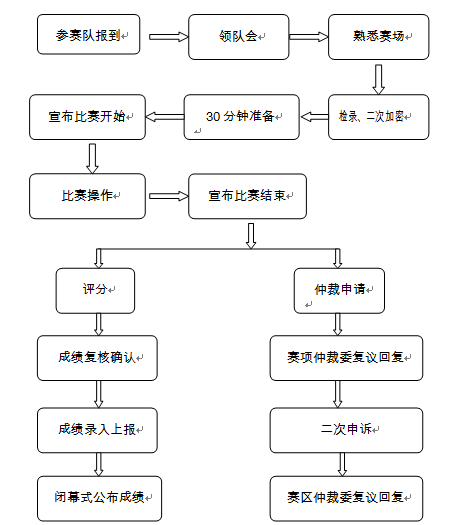 九、竞赛试题XXX年全国职业院校技能大赛中职组“计算机检测维修与数据恢复”项目竞赛任务书XXX年全国职业院校技能大赛（中职组）“计算机检测维修与数据恢复”赛项执委会制XXX年X月XXX年全国职业院校技能大赛中职组“计算机检测维修与数据恢复”项目竞赛任务书 一、赛程说明二、竞赛技术平台及资料说明“计算机检测维修与数据恢复”项目竞赛技术平台及资料说明见附件1。三、竞赛时间、内容及总成绩（一）竞赛时间竞赛时间共为3小时，参赛选手自行安排任务进度，休息、饮水、如厕等不设专门用时，统一含在竞赛时间内。（二）竞赛内容概述依据竞赛任务要求分别完成计算机主板及功能板检测与维修、存储设备维修及数据恢复,然后利用维修好的台式机硬盘，搭配其它计算机配件（比赛现场提供一台完好的计算机，机箱上贴有“备用机”标签，其中所有的配件，可拆卸使用），和一个贴有“组装机”标签的空机箱，组装出一台完整的计算机，再利用维修好的U盘，将恢复出来的操作系统及应用软件，安装在组装好的计算机上，同时确保相关的驱动及应用程序能正常运行，最后填写《计算机检测维修与数据恢复项目竞赛报告单》。竞赛结束后，根据现场裁判的指示进行计算机主板及功能板维修结果上传及《计算机检测维修与数据恢复项目竞赛报告单》上传，完成竞赛结果提交及确认。竞赛共设置如下四项任务：任务一：计算机主板及功能板检测与维修任务二：存储设备维修及数据恢复任务三：计算机组装与检测任务四：填写竞赛报告单（三）竞赛总成绩“计算机检测维修与数据恢复”项目竞赛总成绩为100分。四、任务说明    （一）任务一：计算机主板及功能板检测与维修1 任务描述在竞赛时间内，依据大赛执委会提供的技术文件（包括电路板原理图、元器件资料等），完成指定电路板的故障检测并进行维修。大赛提供含有故障的5块电路板，其中1块为台式计算机主板，另外4块为功能性电路板，每块电路板均有若干不同的故障点，具体类型及要求如下：2 任务要求（1）使用万用表、示波器、直流稳压电源等工具进行故障检测；（2）选用相应的电子元器件进行故障维修并在竞赛结束后通过智能检测平台发送所有电路板的维修报告；（3）选手维修过程中使用的元器件全部在提供的元件包中，每个可能的故障元器件均提供了2个备件，竞赛过程中不得再申领元器件。注意：在竞赛过程中严禁使用智能检测平台进行自动评分。竞赛结束后，根据现场裁判的指令，在50分钟内对电路板1～电路板5使用智能检测平台进行自动评分并提交。（二）任务二：存储设备维修及数据恢复1 任务描述参赛选手使用大赛执委会提供的数据恢复机、配套工具软件及技术文件，依据赛题中的故障描述及要求，对现场提供的存储介质进行维修，并将存储介质中的指定文件资料恢复出来。大赛提供含有故障的4个存储介质：2个台式计算机硬盘、1个笔记本硬盘以及1个U盘，每个存储介质均有不同的故障，具体类型、故障描述及要求如下： 2 任务要求（1）维修介质编号为“001”的硬盘，然后恢复名为“B001”的指定文件（B001为该存储介质中500个文件中的某一个文件，其具体值在竞赛当天公布）并保存到数据恢复机的“D:\ 数据恢复成果”文件夹下；（2）维修介质编号为“002”的硬盘，然后恢复名为“B002”的指定文件（B002为该存储介质中500个文件中的某一个文件，其具体值在竞赛当天公布）并保存到数据恢复机的“D:\ 数据恢复成果”文件夹下；（3）维修介质编号为“003”的硬盘，然后恢复名为“B003”的指定文件（B003为该存储介质中20个文件中的某一个文件，其具体值在竞赛当天公布）并保存到数据恢复机的“D:\ 数据恢复成果”文件夹下；（4）维修介质编号为“004”的U盘，使其能正常的进行Windows操作系统以及notepad应用程序的安装操作，然后恢复名为“B004”的指定文件（B004为该存储介质中20个文件中的某一个文件，其具体值在竞赛当天公布）并保存到数据恢复机的“D:\ 数据恢复成果”文件夹下。注意：上述指定文件名B001、B002、B003和B004的具体值由裁判在竞赛当天随机产生并公布，并在竞赛开始后将《指定文件名表》下发给参赛选手，该表示意如下。（三）任务三：计算机组装与检测1 任务描述 组装一台可以正常工作的计算机，并安装操作系统及应用程序。大赛执委会以整机形式提供计算机配件（整机机箱上贴有“备用机”字样的标签），备件清单的名称、描述及要求如下：注意：上表中所列配件以整机形式提供，并保证系统是稳定运行的，同时“完好的U盘”将插在主机的USB接口上，保证可正常识别及使用。2 任务要求（1）利用任务二中维修好的编号为“001”或“002”的硬盘，搭配贴有“备用机”标签主机中的主板、内存、CPU、电源等其它计算机配件，以及现场提供的一台贴有“组装机”标签的空机箱，重新组装出一台完整的计算机主机；（2）利用任务二中维修好的编号为“004”的U盘为重新组装好的计算机主机安装操作系统(自行定义分区过程、安装过程的信息，但是不准设置计算机账户登陆密码)及notepad应用程序（默认安装即可），并确保操作系统及应用程序能正常运行，使其成为一套正常工作的计算机系统；提示：计算机启动时可以通过点击“Del”键进入BIOS设置系统启动优先级。（3）打开notepad程序，新建一个文档将本赛位的“赛位号”输出到屏幕上，并始终保持程序打开；（4）参赛选手若没有完成任务二中硬盘、U盘的维修任务，则可以使用“备用机”中的“完好的计算机硬盘”或“完好的U盘”，以便完成任务三，但是任务三中相应分值计为“0”。（四）任务四：填写竞赛报告单1 任务描述依据任务要求完成《计算机检测维修与数据恢复项目竞赛报告单》（电子版）的填写。2 任务要求《计算机检测维修与数据恢复项目竞赛报告单》由以下部分组成，相关要求如下：（1）计算机主板及功能板检测与维修记录表将计算机主板及功能板的检测与维修信息分别记录在相应的表格中，语言描述应条理清晰，能够反映对于故障的判断及排除过程，且言简意赅，符合典型计算机维修岗位对于故障维修记录的规范要求。（2）存储设备维修及数据恢复记录表依次打开恢复的指定文件:“B001”、“B002”、“B003”、“B004”,将文件内容中字符串的前8位字符（中文或英文都算做一个字符，但英文区分大小写）填写到《存储设备维修及数据恢复记录表》中指定的位置。注意：《计算机检测维修与数据恢复项目竞赛报告单》（电子版）模板在参赛机“D:\竞赛报告单”目录下，该报告单模板如下：XXX年全国职业院校技能大赛（中职组）“计算机检测维修与数据恢复”赛项竞赛《计算机检测维修与数据恢复项目竞赛报告单》（电子版）赛位        号(请参赛选手如实填写此处及页眉处的赛位号)XXX年全国职业院校技能大赛（中职组）“计算机检测维修与数据恢复”赛项执委会制XXX年X月一、《计算机主板及功能板检测与维修记录表》 电路板1：计算机主板检测维修记录表电路板2：台式机声显卡电路功能板检测维修报告单电路板3：台式机南北桥供电电路功能板检测维修报告单电路板4：显示器电源电路功能板检测维修报告单电路板5：显示器驱动板电路功能板检测维修报告单二、《存储设备维修及数据恢复记录表》五、竞赛结果提交要求 1计算机主板及功能板维修结果上传当竞赛结束后，在规定时间内，根据现场裁判的指令将电路板1～电路板5的维修结果通过智能检测平台上传。2 《计算机检测维修与数据恢复项目竞赛报告单》上传（1）提交的《计算机检测维修与数据恢复项目竞赛报告单》（电子版）应按下述规则进行命名；（2）提交的《计算机检测维修与数据恢复项目竞赛报告单》（电子版）的首页与页眉要注明赛位号以后再提交，否则此部分视为未提交，并计“0”分；（3）提交的《计算机检测维修与数据恢复项目竞赛报告单》（电子版）中，不得出现除赛位号以外的各种关于参赛选手的信息，否则视为作弊，整个竞赛成绩计为“0”分；（4）当竞赛结束后，根据现场裁判的指令进行《计算机检测维修与数据恢复项目竞赛报告单》上传提交。六、评分标准注意：评分结果若出现分值相同情况，依据二级指标得分进行排名，先依次比较硬盘故障检测修复结果及标识文件、操作系统数据恢复结果及标识文件、应用软件数据恢复结果及标识文件，然后依次比较计算机主板故障检测维修结果、功能板故障检测维修结果，再依次比较组装的电脑功能完好、选用任务2修复的硬盘、选用任务2修复的U盘，最后比较计算机主板及功能板维修检测报告。十、评分标准制定原则、评分方法、评分细则（一）评分标准、方法及细则注意：评分结果若出现分值相同情况，依据二级指标得分进行排名，先依次比较硬盘故障检测修复结果及标识文件、操作系统数据恢复结果及标识文件、应用软件数据恢复结果及标识文件，然后依次比较计算机主板故障检测维修结果、功能板故障检测维修结果，再依次比较组装的电脑功能完好、选用任务2修复的硬盘、选用任务2修复的U盘，最后比较计算机主板及功能板维修检测报告。（二）评分细则流程说明1、机评分由系统自动生成，并由裁判长在监督组长的监督下从服务器中提取成绩；2、客观性评分由两名裁判共同评分，正确得分，错误不得分；3、主观性评分由五名裁判共同打分，表述正确得分，表述不完全正确得一半分，表述不正确不得分。十一、奖项设置本赛项依照实际参赛队数量确定奖项：一等奖占参赛队总数的10%，二等奖占参赛队总数的20%，三等奖占参赛队总数的30%。获得一等奖参赛队的指导教师，由赛项组委会颁发优秀指导教师证书。十二、技术规范（一）职业素养1、敬业爱岗，忠于职守，严于律已，刻苦钻研；2、勤于学习，善于思考，勇于探索，敏于创新；3、认真负责，吃苦耐劳，团结协作，精益求精；4、遵守操作规程，安全、文明生产；5、着装规范整洁，爱护设备，保持工作环境清洁有序。（二）相关知识与技能1、电工与电子技术基础2、电子产品装接工艺与流程3、计算机应用技能4、计算机组装与测试5、操作系统与应用软件的安装6、计算机主板的故障检测与维修7、硬盘维修与数据恢复技术（三）相关职业标准1、家用电子产品维修工国家职业标准（职业编码-01）2、计算机操作员国家职业标准（职业编码-05）3、计算机（微机）维修工国家职业标准（职业编码-01）4、计算机硬件技术人员国家职业标准（-01）5、电子计算机装配调试员国家职业标准（职业编码-07）6、电子设备装接工国家职业标准（职业编码-02）十三、建议使用的比赛器材、技术平台和场地要求（一）比赛器材及具体要求说明（二）技术平台标准（三）场地要求赛场总面积不小于1500㎡，依参赛名额确定比赛工作区，每个工作区面积在6㎡左右，每个工作区标明编号，工作区之间的通道间隔不小于1.5米，工位间加装隔离挡板和隔离线。另外，设置医务室一间、监考/裁判会议室兼休息室1间，设备、材料、工具、耗材等储藏室1间。颁奖场地和参赛选手休息场地另计。环境标准要求保证赛场采光(大于500lux)、照明和通风良好；提供稳定的水、电，并提供应急的备用电源。在竞赛不被干扰的前提下赛场全面开放，欢迎各界人员沿指定路线、在指定区域内到现场观赛。具备两个以上安全疏散通道，并设有应急疏散图，配备必要的灭火器材。颁奖场地、参赛选手及指导教师休息场地另计。十四、安全保障（一）成立安全保卫组织机构执委会成立技能大赛赛事安全保卫组，设立组长为赛项安全责任人，以承办校相关安保人员为主要成员。    （二）大赛现场保卫赛事期间，为保证赛场秩序和安全，将采取如下措施:1.大赛现场安排专业的安保人员全程执勤，所有进入大赛现场的参观人员，都要服从现场安保人员的引导和指挥，在指定区域内参观。2.参赛车辆，安排指定地点停放。3.现场通道拉上警戒线，防止人员无序流动，影响赛事。4.对现场进行安全检查，保证现场无安全隐患。5.保障疏散通道畅通，以便赛场出现意外时参赛人员迅速撤离。6.做好安全防火工作。灭火设施及器材要保证安全有效。7.统一安排一个酒店住宿，保障住宿安全。8.统一安排通勤大巴，保障交通安全。9.统一安排餐饮，保障饮食安全。10.承办校医务室人员及周边医院医护人员现场值守，提供医疗保障服务，如遇紧急情况将为参赛选手联系120，并协助救治。十五、经费概算计算机检测维修与数据恢复竞赛预算主要包括组织预算、场地预算、设备预算三大块。对于上述三项发生的费用，主办方将会协调承办学校、协办企业单位，提供比赛场地、比赛设备（设备使用权）和所需资金。具体方式如下。1、组织预算：由承办学校提供；2、场地预算：比赛场地由承办学校提供，场地布置费用由承办校和企业共同提供。3、设备预算：所用比赛设备由合作企业提供使用权的方式解决。4、经费统筹（1）使用原则：按照“收支平衡、统筹安排、保证重点、专款专用”的使用原则。（2）使用方向：做好赛事筹备、赛中运营、赛后维护三方面的合理分配与使用。（3）统筹经费的监督管理：统一监管、具体实施。5、经费预算项目清单十六、比赛组织与管理设立赛项执行委员会，负责整个比赛的组织与管理。1、设执行委员会主任一名、副主任若干，负责赛项的总体协调。2、设执委会秘书长一名，副秘书长若干，负责赛项执行委员会主任、副主任决策的落实与监督。3、设立仲裁组：组长一名、组员若干，负责赛项的仲裁工作。4、设立裁判组：裁判长一名、裁判若干，负责赛项的裁判工作。5、设现场赛务组：组长一名，组员若干，负责赛场场地内设备及人员管理。6、安保组：组长一名，组员若干，负责赛场及周边的安保工作。7、秘书组：组长一名，组员若干，负责撰文等文案工作。8、宣传组：组长一名，组员若干，负责赛项宣传等联系工作。9、设计组：组长一名，组员若干，负责赛项场地、布展等工作。10、后勤保障组：组长一名，组员若干，负责住宿、饮食、交通等保障工作。十七、教学资源转化建设方案在大赛执委会的领导与监督下，赛后60日内向大赛执委会办公室提交资源转化方案，半年内完成资源转化工作。    （一）竞赛过程中获得的主要资源1、竞赛样题、试题库；2、竞赛技能考核评分案例；3、考核环境描述；4、竞赛过程音视频记录；5、评委、裁判、专家点评；6、优秀选手、指导教师访谈。    （二）资源转化基本方案与呈现形式资源转化成果按照行业标准、契合课程标准、突出技能特色、展现竞赛优势，形成满足职业教育教学需求、体现先进教学模式、反映职业教育先进水平的共享性职业教育教学资源。资源转化成果包含基本资源和拓展资源，充分体现本赛项技能考核特点：1、基本资源：基本资源按照技能概要、训练单元、训练资源三大模块设置：（1）技能概要包括技能介绍、训练大纲、技能要点、评价指标等。（2）训练单元按任务模块或技能模块组织设置，可包括演示文稿、操作流程演示视频/动画等。（3）训练资源可包括教学方案、训练指导、作业/任务、实验/实训/实习资源等。训练资源模块可单独列出，也可融入各训练单元。2、拓展资源：拓展资源以反映技能特色为主，应用于各教学与训练环节，支持技能教学和学习过程，较为成熟的多样性辅助资源。例如：点评视频、访谈视频、试题库、案例库、素材资源库等。    （三）资源的技术标准资源转化成果以文本文档、演示文稿、视频文件、Flash文件、图形/图像素材和网页型资源等：1、文本文档：采用DOC或DOCX格式。文件制作所使用的软件版本不低于Microsoft Office 2003。2、演示文稿：采用PPT或PPTX格式。文件制作所使用的软件版本不低于Microsoft Office 2003。尽可能少用宏，播放时不要出现宏脚本提示。 3、视频文件：采用MP4格式。录像环境光线充足、安静，衣着得体，语音清晰。（1）视频压缩采用H.264(MPEG-4 Part10：profile=main, level=3.0)编码方式，码流率256 Kbps以上，帧率不低于25 fps，分辨率不低于720×576（4:3）或1024×576（16:9）。（2）声音和画面要求同步，无交流声或其他杂音等缺陷，无明显失真、放音过冲、过弱。伴音清晰、饱满、圆润，无失真、噪声杂音干扰、音量忽大忽小现象。解说声与现场声、背景音乐无明显比例失调。音频信噪比不低于48 dB。（3）字幕要使用符合国家标准的规范字，不出现繁体字、异体字(国家规定的除外)、错别字；字幕的字体、大小、色彩搭配、摆放位置、停留时间、出入屏方式力求与其他要素（画面、解说词、音乐）配合适当，不能破坏原有画面。（4）Flash文件：文件制作所使用的软件版本不低于Flash 6.0。（5）图形/图像素材：采用常见存储格式，如GIF、PNG、JPG等。彩色图像颜色数不低于真彩（24位色），灰度图像的灰度级不低于256级，屏幕分辨率不低于1024×768时，扫描图像的扫描分辨率不低于72 dpi。（6）网页型资源：采用HTML5编码。兼容Microsoft IE、Google Chrome、Mozilla Firefox浏览器。避免出现大量的垃圾代码，使用网页编辑工具编辑网页，不可直接将Microsoft Word、WPS等文件内容粘贴到网页文件中。    （四）资源的提交方式与版权赛项资源转化成果的版权由技能大赛执委会和赛项执委会共享。    （五）资源的使用与管理资源转化成果的使用与管理由大赛执委会统一使用与管理，会同赛项承办单位、赛项有关专家，联系出版社编辑出版有关赛项试题库、岗位典型操作流程等精品资源。    （六）资源转化项的工作进程表十八、筹备工作进度时间表十九、裁判人员建议按照《全国职业院校技能大赛专家和裁判工作管理办法》的有关要求，详细列出赛项所需现场裁判和评分裁判的具体要求。二十、其他1、该赛项为2015年、2016年、2017年国赛项目,在圆满举办的同时得到了相关领导和参赛队的好评。2015年全国职业院校技能大赛（中职组）-计算机检测维修与数据恢复赛项2016年全国职业院校技能大赛（中职组）-计算机检测维修与数据恢复赛项2017年全国职业院校技能大赛（中职组）-计算机检测维修与数据恢复赛项2、承诺保证于开赛1个月前在大赛网络信息发布平台上（www.chinaskills-jsw.org)公开全部赛题。091100计算机与数码产品维修090900客户信息服务090100计算机应用091200电子与信息技术091300电子技术应用091700通信系统工程安装与维护091600通信运营服务招聘网站岗位数量中专岗位大专岗位本科及以上岗位中华英才26001510810280前程无忧31902160770260智联招聘1950124065060招聘网站岗位数量中专岗位大专岗位本科及以上岗位中华英才1750770520460前程无忧21201210650260智联招聘1280690480110日期事项安排时间第一天参赛队报到注册——第一天领队会（分组抽签）15:00-15:30第一天熟悉赛场15:30-16:30第二天选手到场7:30第二天检录、两次加密及入场  7:30-8:30第二天赛前30钟准备8:30-9:00第二天比赛时间9:00-12:00第二天参赛代表队离场12:30 第二天赛项申诉与仲裁12:30-14:30第二天裁判评分  成绩复核确认  录入上报12:30-17:30第三天闭幕式 成绩公布——时间赛程要求8:30-9:00完成赛前30分钟准备竞赛开始前，完成附件2《竞赛器材确认表》的签字确认，并由现场裁判收回。9:00-12:00完成竞赛任务竞赛开始后，按照竞赛任务书中的说明及要求完成相关任务。12:00-13:00完成竞赛提交结果确认竞赛结束后，根据现场裁判的指示进行电路板卡维修结果上传及《计算机检测维修与数据恢复项目竞赛报告单》上传，完成竞赛结果提交及确认。电路板类型要求电路板1计算机主板  检测、维修该电路板，并填写《计算机检测维修与数据恢复项目竞赛报告单》（电子版）电路板2台式机声显卡电路功能板检测、维修该电路板，并填写《计算机检测维修与数据恢复项目竞赛报告单》（电子版）电路板3台式机南北桥供电电路功能板检测、维修该电路板，并填写《计算机检测维修与数据恢复项目竞赛报告单》（电子版）电路板4显示器电源电路功能板检测、维修该电路板，并填写《计算机检测维修与数据恢复项目竞赛报告单》（电子版）电路板5显示器驱动板电路功能板检测、维修该电路板，并填写《计算机检测维修与数据恢复项目竞赛报告单》（电子版）介质编号介质类型故障描述要求001台式机硬盘该硬盘中存放了500个文件，由于病毒的破坏，系统提示硬盘需要初始化操作，用户随后进行了初始化操作，导致硬盘成为了基本硬盘类型，并且造成数据丢失。恢复指定文件且保存到数据恢复机的“D:\ 数据恢复成果”文件夹下，并填写《计算机检测维修与数据恢复项目竞赛报告单》（电子版）002台式机硬盘该硬盘中存放了500个文件，且包含3个主分区和1个逻辑分区，由于用户在还原系统时进行了误操作，将该硬盘还原成1个分区，造成数据丢失。恢复指定文件且保存到数据恢复机的“D:\ 数据恢复成果”文件夹下，并填写《计算机检测维修与数据恢复项目竞赛报告单》（电子版）003笔记本硬盘该硬盘中存放了20个文件，且包含1个分区，由于用户误操作，造成数据丢失。恢复指定文件且保存到数据恢复机的“D:\ 数据恢复成果”文件夹下，并填写《计算机检测维修与数据恢复项目竞赛报告单》（电子版）004U盘该U盘是一个可以自动启动的U盘，并可以通过GHOST方式安装Windows操作系统，同时U盘中还存放了20个文件及“notepad”程序安装文件，但是由于用户非正常插拨操作，造成系统提示格式化，无法正常访问该U盘的数据。恢复指定文件且保存到数据恢复机的“D:\ 数据恢复成果”文件夹下，并填写《计算机检测维修与数据恢复项目竞赛报告单》（电子版）《指定文件名表》《指定文件名表》《指定文件名表》序号编号指定文件名1B0015.doc（此为示例）2B00223.xls（此为示例）3B0038.txt（此为示例）4B0045.txt（此为示例）序号名称描述要求1CPU完好的CPU完成任务三时需拆下使用，不会扣分2内存完好的内存完成任务三时需拆下使用，不会扣分3CPU风扇完好的CPU风扇完成任务三时需拆下使用，不会扣分4ATX电源完好的ATX电源完成任务三时需拆下使用，不会扣分5鼠标/键盘完好的鼠标/键盘完成任务三时需拆下使用，不会扣分6显示器完好的显示器完成任务三时需拆下使用，不会扣分7计算机主板完好的计算机主板完成任务三时需拆下使用，不会扣分8完好的计算机硬盘无故障的台式计算机硬盘，可用来组装计算机若任务二中“001”或“002”硬盘没有维修成功，可以使用该硬盘完成任务三，但会扣除相应分值9完好的U盘无故障的U盘，可用来安装Windows操作系统及“notepad”应用程序若任务二中“004”U盘没有维修成功，可以使用该U盘完成任务三，但会扣除相应分值            故障项目故障一故障二故障三故障元器件编号　R1(此为示例，选手看明白后，将其删除)故障表现及维修摘述　经检测发现R1 的1脚未与电源连接，发生断路，焊接好后问题解决(此为示例，看明白后，将其删除)              故障
   项目  故障四故障五故障六故障元器件编号故障表现及维修摘述            故障项目故障一故障二故障三故障元器件编号故障表现及维修摘述              故障
   项目  故障四故障五故障六故障元器件编号故障表现及维修摘述            故障项目故障一故障二故障三故障元器件编号故障表现及维修摘述              故障
   项目  故障四故障五故障六故障元器件编号故障表现及维修摘述            故障项目故障一故障二故障三故障元器件编号故障表现及维修摘述              故障
   项目  故障四故障五故障六故障元器件编号故障表现及维修摘述            故障项目故障一故障二故障三故障元器件编号故障表现及维修摘述              故障
   项目  故障四故障五故障六故障元器件编号故障表现及维修摘述介质编号指定文件名称前8位字符（中文或英文都算做一个字符，但英文区分大小写）001（B001赛时提供）Qw你r09好8(此为示例，看明白后，将其删除)002（B002赛时提供）003（B003赛时提供）004（B004赛时提供）报告单命名规则示 例提交方式《计算机检测维修与数据恢复项目竞赛报告单》《计算机检测维修与数据恢复项目竞赛报告单》_赛位号《计算机检测维修与数据恢复项目竞赛报告单》_1竞赛结束后通过智能检测软件（SOL-SOFT-X）的“文件上传”功能上传至服务器一级指标比例二级指标比例评分方法计算机主板及功能板检测与维修35%功能板故障检测维修结果10%机评计算机主板及功能板检测与维修35%计算机主板故障检测维修结果15%机评计算机主板及功能板检测与维修35%计算机主板及功能板维修检测报告10%主观性评分存储设备维修及数据恢复40%文件B001数据恢复10%客观性评分存储设备维修及数据恢复40%文件B002数据恢复10%客观性评分存储设备维修及数据恢复40%文件B003数据恢复10%客观性评分存储设备维修及数据恢复40%文件B004数据恢复10%客观性评分计算机组装与检测20%组装的电脑功能完好10%客观性评分计算机组装与检测20%选用任务2修复的硬盘5%客观性评分计算机组装与检测20%选用任务2修复的U盘5%客观性评分职业素养5%操作规范3%主观性评分职业素养5%工位整洁2%主观性评分一级指标比例二级指标比例评分方法计算机主板及功能板检测与维修35%功能板故障检测维修结果10%机评计算机主板及功能板检测与维修35%计算机主板故障检测维修结果15%机评计算机主板及功能板检测与维修35%计算机主板及功能板维修检测报告10%主观性评分存储设备维修及数据恢复40%文件B001数据恢复10%客观性评分存储设备维修及数据恢复40%文件B002数据恢复10%客观性评分存储设备维修及数据恢复40%文件B003数据恢复10%客观性评分存储设备维修及数据恢复40%文件B004数据恢复10%客观性评分计算机组装与检测20%组装的电脑功能完好10%客观性评分计算机组装与检测20%选用任务2修复的硬盘5%客观性评分计算机组装与检测20%选用任务2修复的U盘5%客观性评分职业素养5%操作规范3%主观性评分职业素养5%工位整洁2%主观性评分序号仪器设备规格说明1维修工作台防静电维修工作台，钢木结构，尺寸1800mm（高）*850mm（深）*1500mm（宽）；2数字万用表交流电压1000V±(0.8%+3)，直流电流20A±(0.8%+1)，直流电压1000V±(0.5%+1)，交流电流20A±(1%+3)，电阻200MW±(0.8%+1)，电容100mF±(4%+3)3数字示波器100MHz以上双通道示波器4恒温烙铁温度调节范围 150-450（℃）5热风焊台温度调节范围：100～480℃6直流稳压电源I路以上0-30 V可变电压输出7放大镜台灯高强照明、五倍放大功能8工具箱（含工具）内含螺丝刀套件、芯片盒、细毛刷、含银硅脂、洗板水壶、吸锡枪、助焊膏、尖嘴钳、偏口钳、焊锡丝、吸锡带、飞线、刀片、粗毛刷、防静电镊子9电脑主机主频1GHz或以上CPU，1GB或以上内存，安装Win7 64位操作系统。10电脑配件CPU、内存、电源等11数据恢复平台1、设备须为一体设计结构，集成度高，方便学生使用；2、设备含有液晶显示屏、键盘、鼠标；3、提供2个SATA接口和2个USB接口；4、支持IDE、SATA、USB、ESATA等硬盘接口；5、设备支持快速打开分区，对于文件系统参数错误的分区可以直接打开并快速提取数据；6、在扫描上分为简单、完全和快速三种扫描方式。并且支持各文件系统的RAW扫描方式。设备能够进行硬盘逻辑故障数据恢复实训，能够进行文件及分区的逻辑性数据销毁的实训；7、支持多种文件系统恢复，其中包含FAT\EXFAT\NTFS\EXT2\3\4\UFS\HFS等文件系统；8、支持同时扫描多种文件系统并可将得出多种结论按照正常级别分类排列展示给用户，方便用户的查找。支持单分区扫描和整盘扫描。对于对分区表不熟悉的用户可以简单的查找各个分区的数据；9、程序对系统盘采用只读模式和分区放行模式，可防止对系统盘进行误操作， 但可以在分区中写入文件。序号产品名称规格说明1智能检测平台中心管理系统1、支持台式机系列、笔记本系列、显示器系列功能板的设置及管理；2、支持练习、考核两种模式，方便开展日常教学及考核；3、支持练习题库管理、考核题库管理；4、支持方便的进行故障设定，只需勾选上对应的编号就可设定；5、支持练习模式、考核模式阶段控制，可以实现远程控制智能检测软件；6、支持练习模式、考核模式支持过程监控，可监控学生的操作进度以及成绩，并且学生成绩可实名对应；7、支持料件管理，实现对料件申领的操作；8、支持维修且提交后，系统自动评分；9、支持成绩以文件形式导出。2智能检测软件1、支持台式机系列、笔记本系列、显示器系列功能板的故障智能检测功能；2、支持功能板维修前故障智能确认、维修中故障智能提示及维修后结果确认；3、支持平时练习和考核两种模式功能；4、支持在练习模式下，对功能板进行智能准确的检测，定位故障点，提供故障范围提示，引导学生逐步维修，并能提供维修结果；5、支持在考核模式下，对功能板故障进行定位并与服务器比对，若一致方可继续考核，考后提交考核报告并实现自动评分；6、支持智能提示错误操作，如插入了错误的功能板、功能板未置于开机状态、串口未连接、服务器未连接等；7、支持查看维修板卡所对应的电路图；8、支持电子流程的料件申领。3智能检测平台1、采用专用硬件1U平台；2、具备无风扇静音设计；3、具备功能板检测接口，支持80个检测点；4、具备电平、电压、频率三种信号检测的功能；5、具备通讯COM口，可与计算机通信；6、具备对台式机系列、笔记本系列、显示器系列功能板的故障智能检测功能。费用类别项目金额（万元）备注备注赛项研讨论证、赛题开发及培训预算竞赛方案研讨论证会议组织5研讨会专家的用餐、论证费等研讨会专家的用餐、论证费等赛项研讨论证、赛题开发及培训预算竞赛试题开发10专家封闭开发住宿、用餐等专家封闭开发住宿、用餐等赛项研讨论证、赛题开发及培训预算印刷费2大赛通知、赛程、竞赛文档、赛题等大赛通知、赛程、竞赛文档、赛题等赛项研讨论证、赛题开发及培训预算培训费1裁判员培训费用裁判员培训费用赛项研讨论证、赛题开发及培训预算专家3包括命题、评审、裁判等环节的专家费用包括命题、评审、裁判等环节的专家费用赛项组织预算场地布置8根据比赛要求布置场地、布线、主席台搭建等根据比赛要求布置场地、布线、主席台搭建等赛项组织预算设备运输、安装、调试6比赛设备运输及安装等比赛设备运输及安装等赛项组织预算现场技术支持3竞赛现场支持竞赛现场支持赛项组织预算赛项宣传费用5赛场环境设计与制作、宣传材料制作，平面媒体、网站宣传维护等赛场环境设计与制作、宣传材料制作，平面媒体、网站宣传维护等赛项组织预算服装费4选手、指导老师、裁判、监考、工作人员、志愿服装费选手、指导老师、裁判、监考、工作人员、志愿服装费赛项组织预算获奖奖励4获奖人员奖励、奖品和纪念品等获奖人员奖励、奖品和纪念品等赛项组织预算餐费、交通费6领导、专家、选手在津食、交通费用、工作人员餐费领导、专家、选手在津食、交通费用、工作人员餐费赛项组织预算预留资金3处理赛事突发事件处理赛事突发事件总计总计6060基本资源项基本资源项基本资源项基本资源项基本资源项基本资源项基本资源项一级资源项二级资源项二级资源项内容简述内容简述转化方式进度安排技能概要项电工电子技术电工电子技术电子元器件的识别与检测、电元器件焊接技术的技能要点、评价指标及训练大纲电子元器件的识别与检测、电元器件焊接技术的技能要点、评价指标及训练大纲编写相关文本资料赛后4个月内完成技能概要项计算机配置与组装技术计算机配置与组装技术计算机硬件参数识别、计算机组装与检测技术训练大纲计算机硬件参数识别、计算机组装与检测技术训练大纲编写相关文本资料赛后4个月内完成技能概要项软件安装与优化软件安装与优化BIOS参数设置 操作系统与设备驱动安装 应用软件安装技术要点及训练大纲BIOS参数设置 操作系统与设备驱动安装 应用软件安装技术要点及训练大纲编写相关文本资料赛后4个月内完成技能概要项电脑主板故障检测与维修专项技能概要电脑主板故障检测与维修专项技能概要主板静态检测、加电检测技能要点训练大纲。主板静态检测、加电检测技能要点训练大纲。编写相关文本资料赛后4个月内完成技能概要项硬盘维修与数据恢复专业技能概要硬盘维修与数据恢复专业技能概要硬盘硬件故障与逻辑故障的检测技能要点、评价指标与训练大纲。硬盘硬件故障与逻辑故障的检测技能要点、评价指标与训练大纲。编写相关文本资料赛后4个月内完成训练单元项计算机组装与检测实训模块计算机组装与检测实训模块包括计算机的硬件组成及参数识别、部件选购、部件组装、上电检测等模块包括计算机的硬件组成及参数识别、部件选购、部件组装、上电检测等模块编写相关文本资料与电子课件赛后6个月内完成训练单元项计算机主板故障检测与维修实训模块计算机主板故障检测与维修实训模块包括开机电路、供电电路、时钟电路、复位电路、接口电路等单元电路的检测与维修模块包括开机电路、供电电路、时钟电路、复位电路、接口电路等单元电路的检测与维修模块编写相关文本资料与电子课件赛后6个月内完成训练单元项硬盘电路板故障检测与维修实训模块硬盘电路板故障检测与维修实训模块内容包括硬盘电路板型号识别、故障识别、故障维修与电路板更换等相关模块。内容包括硬盘电路板型号识别、故障识别、故障维修与电路板更换等相关模块。编写相关文本资料与电子课件赛后6个月内完成训练单元项MHDD工具软件在硬盘维修中的应用MHDD工具软件在硬盘维修中的应用包括硬盘加密、解密、容量减少恢复、0磁道修复等模块包括硬盘加密、解密、容量减少恢复、0磁道修复等模块编写相关文本资料与电子课件赛后6个月内完成训练单元项数据恢复技术实训模块数据恢复技术实训模块内容包括硬盘分区修复、文件系统修复及R-Studio工具软件的使用等模块内容包括硬盘分区修复、文件系统修复及R-Studio工具软件的使用等模块编写相关文本资料与电子课件赛后6个月内完成训练资源项计算机组装与维修实训资源计算机组装与维修实训资源计算机组装与维修实训案例、配套实训设备的安装调试与应用计算机组装与维修实训案例、配套实训设备的安装调试与应用编写相关文本资料、设备目录及使用说明赛后4个月内完成训练资源项硬盘维修与数据恢复实训资源硬盘维修与数据恢复实训资源硬盘维修与数据恢复实训案例数据恢复机及其配套软件的使用硬盘维修与数据恢复实训案例数据恢复机及其配套软件的使用编写相关文本资料、设备目录及使用说明赛后4个月内完成拓展资源项拓展资源项拓展资源项拓展资源项拓展资源项拓展资源项拓展资源项一级资源项二级资源项内容简述内容简述转化方式转化方式进度安排赛项试题库计算机组装与维修赛题库计算机常见板卡级故障设置及表现；主板、硬盘常见故障设置及表现。计算机常见板卡级故障设置及表现；主板、硬盘常见故障设置及表现。编写相关文本资料编写相关文本资料赛后6个月内完成赛项试题库硬盘维修与数据恢复赛题库西数、希捷、日立、东芝等品牌硬盘的常见的硬件故障与逻辑故障的设置及表现。西数、希捷、日立、东芝等品牌硬盘的常见的硬件故障与逻辑故障的设置及表现。编写相关文本资料编写相关文本资料赛后6个月内完成访谈视频专家点评专家访谈视频专家访谈视频相关视频资源的拍摄与制作相关视频资源的拍摄与制作赛后3个月内完成访谈视频选手访谈优秀参赛选手访谈视频优秀参赛选手访谈视频相关视频资源的拍摄与制作相关视频资源的拍摄与制作赛后3个月内完成访谈视频参赛校访谈优秀选手所在学校参访视频优秀选手所在学校参访视频相关视频资源的拍摄与制作相关视频资源的拍摄与制作赛后3个月内完成序号时间事项12017年9月初组建专家组，方案细节调整22018年1月初赛事文件网上预发布32018年1月中确定比赛场地42018年1月底召开专家组会议，并提交正式公布的竞赛规程52018年2月初成立技术组，研究与竞赛有关的细节问题并分工准备62018年2月中大赛试题设计72018年3月初公布竞赛试题和评分标准82018年3月中裁判申报，参赛队报名92018年3月底参赛队报名截止及确定裁判102018年4月初所有赛项文件汇总报秘书处112018年4月中设备、器材、用品全部到位122018年4月底比赛设备安装与调试132018年5月初启动正式比赛流程142018年8月底赛项成果汇总材料报相关单位序号专业技术方向知识能力要求执裁、教学、工作经历专业技术职称（职业资格等级）人数1电子掌握电子产品电路有行业或省赛、国赛相关执裁经历高级以上202计算机掌握数据恢复有行业或省赛、国赛相关执裁经历高级以上19裁判总人数3939393939